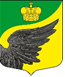 Фёдоровское городское поселениеТосненского муниципального района Ленинградской областиАдминистрацияПостановление04.03.2024 №161О рабочей группе по вручению повесток гражданам, подлежащим призыву на военную службу в апреле-июне, октябре-декабре 2024 года на территории Фёдоровского городского поселения Тосненского муниципального района Ленинградской областиВо исполнение Федерального закона от 28 марта 1998 № 53-ФЗ «О воинской обязанности и военной службе», Постановления Правительства Российской Федерации от 11 ноября 2006 № 663 «Об утверждении Положения о призыве на военную службу граждан Российской Федерации» и в целях качественного проведения призыва на территории Фёдоровского городского поселения Тосненского муниципального района Ленинградской области на военную службу граждан 1997-2006 годов рождения, состоящих или обязанных состоять на воинском учете и не имеющих освобождения или отсрочки от призыва на военную службу, администрация Фёдоровского городского поселения Тосненского муниципального района Ленинградской областиПОСТАНОВЛЯЕТ:1. Создать рабочую группу по вручению повесток гражданам, подлежащим призыву на военную службу в апреле- июне, октябре-декабре 2024 года на территории Фёдоровского городского поселения Тосненского муниципального района Ленинградской области. 2. Утвердить Положение о рабочей группе по вручению повесток гражданам, подлежащим призыву на военную службу в апреле-июне, октябре-декабре 2024 года на территории Фёдоровского городского поселения Тосненского муниципального района Ленинградской области (приложение 1).3. Утвердить состав рабочей группы по вручению повесток гражданам, подлежащим призыву на военную службу в апреле-июне, октябре-декабре 2024 года на территории Фёдоровского городского поселения Тосненского муниципального района Ленинградской области (приложение 2). 4. Обеспечить официальное опубликование (обнародование) настоящего постановления.5. Контроль за исполнением настоящего постановления оставляю за собой.Глава администрации                                                                                 М.И. НосовИсп. Гюннинен О.Ател. 8(813-61)65-323   ПОЛОЖЕНИЕо рабочей группе по вручению повесток гражданам, подлежащим призыву на военную службу в апреле-июне, октябре-декабре 2024 года на территории Фёдоровского городского поселения Тосненского муниципального района Ленинградской областиОбщие положенияРабочая группа по вручению повесток гражданам, подлежащим призыву на военную службу в апреле-июне, октябре-декабре 2024 года на территории Фёдоровского городского поселения Тосненского муниципального района Ленинградской области (далее – рабочая группа) создана в соответствии с требованиями Федерального закона от 28 марта 1998 № 53-ФЗ «О воинской обязанности и военной службе» и Постановления Правительства Российской Федерации от 11 ноября 2006 № 663 «Об утверждении Положения о призыве на военную службу граждан Российской Федерации».Рабочая группа в своей деятельности руководствуется Конституцией Российской Федерации, федеральными конституционными законами, федеральными законами, указами и распоряжениями Президента Российской Федерации, постановлениями и распоряжениями Правительства Российской Федерации, иными нормативными правовыми актами Российской Федерации, законами и нормативными правовыми актами правительства Ленинградской области, призывной комиссии муниципального образования Тосненский район Ленинградской области, муниципальными правовыми актами, а также настоящим Положением.Руководителем рабочей группы является глава администрации Фёдоровского городского поселения.Рабочая группа осуществляет свою деятельность во взаимодействии с призывной комиссией муниципального образования Тосненский район Ленинградской области, организациями и предприятиями, расположенными на территории Фёдоровского городского поселения Тосненского муниципального района Ленинградской области (далее – Фёдоровское городское поселение).Цели и задачиВ целях реализации задач по проведению призыва на военную службу в апреле-июне, октябре-декабре 2024 года на территории Фёдоровского городского поселения рабочая группа своевременно вручает повестки призывникам о явке в военный комиссариат г. Тосно и Тосненского района Ленинградской области (далее – военный комиссариат) (на медицинское освидетельствование, заседание призывной комиссии или для отправки в воинскую часть для прохождения военной службы).Основной задачей рабочей группы является осуществление содействия призывной комиссии муниципального образования Тосненский район Ленинградской области в вопросах своевременного и качественного призыва граждан, подлежащих призыву на военную службу в апреле-июне, октябре-декабре 2024 года.Функции рабочей группыДля решения поставленных задач рабочая группа осуществляет следующие функции:Получает в военном комиссариате повестки для оповещения призывников о явке на медицинское освидетельствование, заседание призывной комиссии или для отправки в воинскую часть для прохождения военной службы.Подготавливает и утверждает у главы администрации Фёдоровского городского поселения (далее – глава администрации) список граждан Фёдоровского городского поселения, подлежащих вызову на мероприятия, связанные с призывом на военную службу в апреле-июне, октябре-декабре 2024 года (приложение 1 к настоящему Положению).По завершению вручения повесток гражданам, подлежащим призыву на военную службу в апреле-июне, октябре-декабре 2024 года на территории Фёдоровского городского поселения представляет в военный комиссариат акт о вручении повесток гражданам, подлежащим призыву на военную службу в апреле-июне, октябре-декабре 2024 года на территории Фёдоровского городского поселения Тосненского муниципального района Ленинградской области (приложение 2 к настоящему Положению). При получении информации от военного комиссариата о неявке гражданина, подлежащего вызову на мероприятия, связанные с призывом на военную службу в апреле-июне, октябре-декабре 2024 года в военный комиссариат, составлять акт о неявке гражданина, подлежащего призыву на военную службу в апреле-июне, октябре-декабре 2024 года на территории Фёдоровского городского поселения Тосненского муниципального района Ленинградской области в военный комиссариат по повестке (приложение 3 к настоящему Положению).Вручение повесток призывникам производится под расписку членами рабочей группы лично, как правило, не позднее чем за 3 дня до срока, указанного в повестке, либо путем направления по почте заказных писем с уведомлением о вручении по адресу места жительства или места пребывания призывников.Повестки военного комиссариата, направленные в письменной форме по почте гражданам, подлежащим призыву на военную службу, считаются врученными под расписку в день доставки (вручения) соответствующих заказных писем указанным гражданам при наличии в уведомлении о вручении заказного письма отметки организации почтовой связи о доставке (вручении) заказного письма гражданину.Повестка в электронной форме направляется гражданину, подлежащему призыву на военную службу, в порядке и способами, которые установлены Правительством Российской Федерации, и считается врученной с момента ее размещения в личном кабинете гражданина на соответствующем информационном ресурсе, в информационной системе.В случае, если повестка не считается врученной одним из способов, указанных в абзацах первом - третьем настоящего пункта, повестка считается врученной по истечении семи дней с даты ее размещения в Реестре повесток.Оповещение призывников осуществляется на протяжении всего периода подготовки и проведения мероприятий, связанных с призывом на военную службу. Вызову на медицинское освидетельствование и заседание призывной комиссии подлежат все призывники, кроме имеющих отсрочку от призыва.Организация деятельности рабочей группыРабочая группа строит свою работу во взаимодействии с призывной комиссией муниципального образования Тосненский район Ленинградской области, военным комиссариатом по г. Тосно и Тосненскому району, организациями, расположенными на территории Фёдоровского городского поселения.Организационно-техническое обеспечение деятельности рабочей группы осуществляется главным специалистом по ведению воинского  учета и работе с населением администрации Фёдоровского городского поселения.Рабочая группа осуществляет свою деятельность в соответствии с планом работы, утвержденным руководителем рабочей группы.Заседания рабочей группы проводятся не реже одного раза в неделю. В случае необходимости по решению главы администрации, либо руководителя рабочей группы проводятся внеочередные заседания.Присутствие членов рабочей группы на ее заседаниях обязательно. В случае невозможности присутствия члена рабочей группы на заседании по обоснованным причинам он обязан заблаговременно известить об этом руководителя рабочей группы. Права рабочей группы5.1. Для осуществления своих задач рабочая группа имеет право: 5.1.1. Принимать в пределах своей компетенции решения, касающиеся организации вручения повесток, координации и совершенствования деятельности организаций, учреждений, предприятий, расположенных на территории Фёдоровского городского поселения в вопросах организации призыва на военную службу. 5.1.2. Запрашивать и получать от организаций, расположенных на территории Фёдоровского городского поселения и должностных лиц в установленном порядке необходимые материалы и информацию. 5.1.3. Привлекать для участия в работе рабочей группы должностных лиц и специалистов организаций, расположенных на территории Фёдоровского городского поселения, а также представителей организаций (по согласованию).5.1.4. Вносить в установленном порядке предложения главе администрации Фёдоровского городского поселения Тосненского муниципального района Ленинградской области по вопросам, требующим решения главой администрации Фёдоровского городского поселения Тосненского муниципального района Ленинградской области. СПИСОК граждан Фёдоровского городского поселения Тосненского муниципального района Ленинградской области, подлежащих вызову на мероприятия, связанные с призывом военную службу весной (осенью) 2024 годаАКТ о вручении повесток гражданам, подлежащим призыву на военную службу в апреле-июне, октябре-декабре 2024 года на территории Фёдоровского городского поселения Тосненского муниципального района Ленинградской областиФёдоровское гп                                                                                 «__» __________ 2024 г.Мною, _____________________________________________________________________________составлен настоящий акт о нижеследующем.В период с _____ по _____  в соответствии  с разделом IV Федерального закона от 28 марта 1998 № 53-ФЗ «О воинской обязанности и военной службе», по поручению ___________________________________________________________________________рабочая группа по вручению повесток гражданам, подлежащих призыву на военную службу в( апреле-июне)октябре-декабре 2024 года на территории Фёдоровского городского поселения Тосненского муниципального района Ленинградской области в составе:1.______________________________________________________________________________________________________________________________________________________.2.___________________________________________________________________________________________________________________________________________________________.3.___________________________________________________________________________________________________________________________________________________________.Вручила ____ повесток (повестки) гражданам, подлежащих призыву на военную службу в (апреле-июне) октябре-декабре 2024 года на территории Фёдоровского городского поселения Тосненского муниципального района Ленинградской области.К акту прилагается список граждан Фёдоровского городского поселения Тосненского муниципального района Ленинградской области, подлежащих вызову на мероприятия, связанные с призывом военную службу осенью(весной) 2024 года.Содержание настоящего акта удостоверяем личными подписями:АКТ № ___О неявке гражданина в военный комиссариат, в ВУС по повесткеМною, _________________________________, главным специалистом по ведению воинского учета и работе с населением Фёдоровского городского поселения Тосненского района Ленинградской области, составлен настоящий акт о нижеследующем.Сегодня в __-__ часов в соответствии со ст. 8 Федерального закона «О воинской обязанности и военной службе», по поручению военного комиссара военного комиссариата по г. Тосно и Тосненскому району Ленинградской области ______________, в присутствии свидетелей, членов рабочей группы по вручению повесток гражданам, подлежащим призыву на военную службу:1. ___________________________________________;2. ___________________________________________.Гражданин подлежащий призыву на военную службу осенью(весной) 2024 года _________  __________ФИО________ "___"___________ ______ года рождения, проживающий по адресу ___________________________________________________________________________ оповещен о вызове в военный комиссариат по г. Тосно и Тосненскому району Ленинградской области по адресу: ЛО, Тосненский район, г. Тосно, пр. Ленина, 54, каб. 41, направленной повесткой о явке "__"_______ ____ года к __ час ___. мин для  проведения мероприятий, связанных с призывом на военную службу.После неудачной попытки вручения повестки лично, письмо (повестка) направлено гражданину заказным письмом с уведомлением, что подтверждается отчетом об отслеживании отправления с почтовым идентификатором ________________  сформированный официальным сайтом "Почта России", прилагается.Гражданин ___ФИО___ подлежащий призыву на военную службу осенью(весной) 2024 года, по направленной повестке в установленный срок не явился. Акт составлен в отсутствии гражданина._________________________________________________________________________________________Содержание настоящего акта удостоверяем личными подписями:СОСТАВ рабочей группы по вручению повесток гражданам, подлежащим призыву на военную службу в апреле-июне, октябре-декабре 2024 года на территории Фёдоровского городского поселения Тосненского муниципального района Ленинградской области№ п/пФамилияИмяОтчествоДата рожденияУлицаНомер домаКвартираАдрес фактического проживанияМобильный телефон (код)Мобильный телефон (номер)Код категории учетафамилия, инициалы)(подпись)фамилия, инициалы)(подпись)фамилия, инициалы)(подпись)г. Тосно, гп.Фёдоровское"   " __________ 20___ г.(фамилия, инициалы)(подпись)(фамилия, инициалы)(подпись)(фамилия, инициалы)(подпись)     Руководитель рабочей группы:Заместитель руководителя рабочей группы:Члены рабочей группы:Носов М.И. – Глава администрации Фёдоровского  городского поселения Тосненского муниципального района Ленинградской областиИванов М.В. – главный специалист по ГО и ЧС администрации Фёдоровского  городского поселения Тосненского муниципального района Ленинградской области Гюннинен О.А. –   главный специалист по ведению воинского  учета и работе с населением Фёдоровского  городского поселения Тосненского муниципального района Ленинградской области.Андреев И.А. – главный специалист по вопросам ЖКХ администрации Фёдоровского  городского поселения Тосненского муниципального района Ленинградской области.